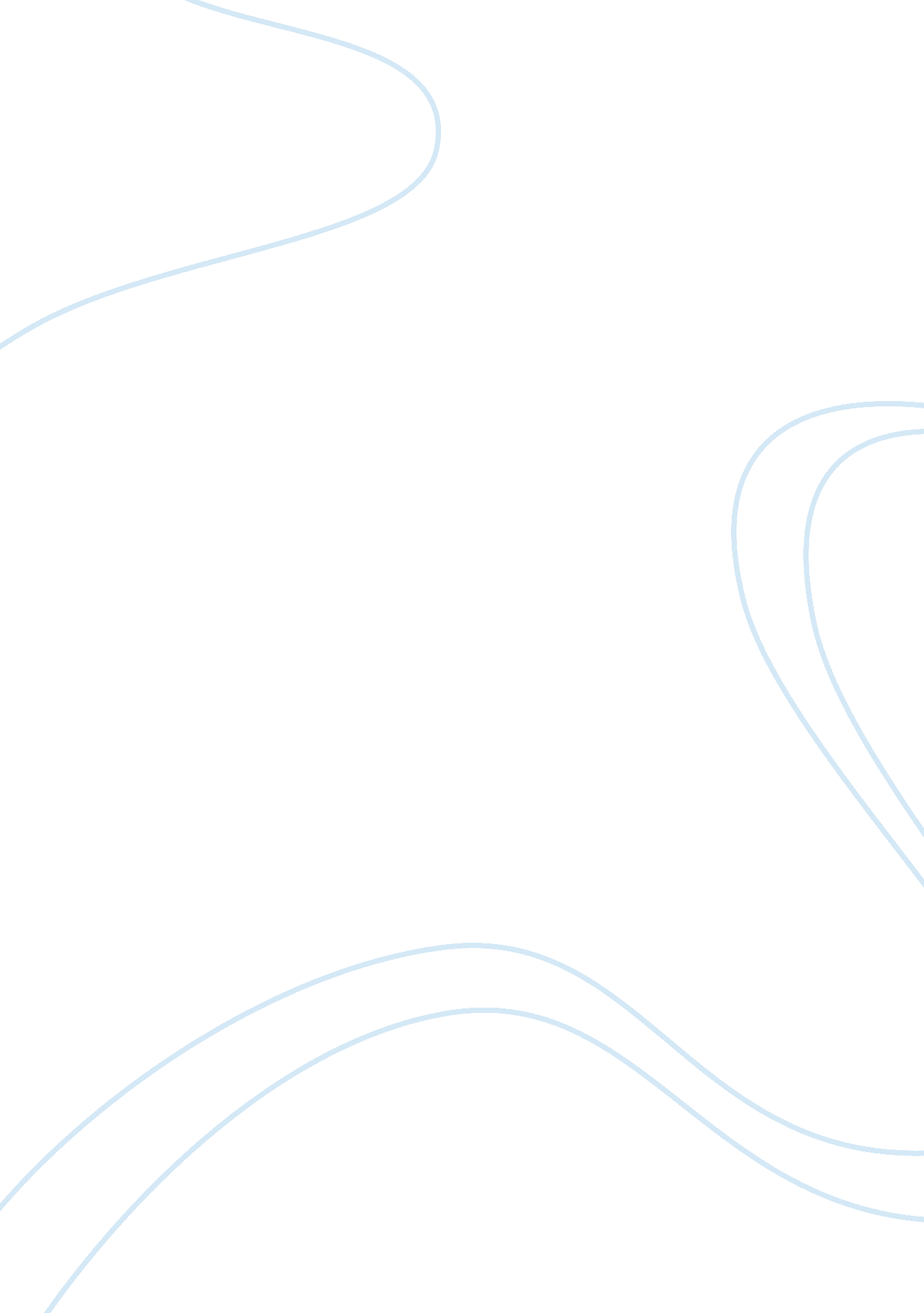 Effects on online games essay sampleEntertainment, Games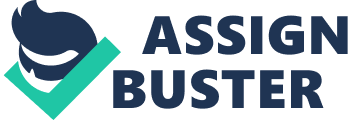 Game online – from the original idea as a hobby for fun, killing time and reduce stress, has become a global cultural phenomenon, a form of culture are interacting with art other and the other media types. There is no denying the positive aspects of online gaming as practice for the player to look sharp, quick reaction capability, ability to concentrate … However, there are unpredictable effects to the young people. Time spent on education has been affected by playing time. In addition, violence in the game was a big impact to the actions of the youth. Furthermore, the money poured into the game is just a waste. Gamers did not hesitate to give real money to buy virtual weapons, armor … In particular, when the war on virtual worlds become real-life war, the hobby is really becoming a threat to society. Body 
Positive aspects 
• Firstly, players must make quick thinking, fast analysis and decisions. • Another key point, online games teach the young people about teamwork and cooperation when played with others. Many games are played online and involve cooperation with other online players in order to win. • Besides, it requires players to have strategies. For instance, while developing a city, an unexpected surprise like an enemy might emerge. This forces the player to be flexible and quickly change tactics. • Also, when they’re tired and bored, a quick way to relax is to play, and online game can help them to interact with their friends through the Internet. Negative effects 
• On the contrary, children who play more violent video games are more likely to have increased aggressive thoughts, feelings, and behaviors, and decreased social helping, according to a scientific study. • Moreover, studies have shown that the more time a kid spends playing video games, the poorer is his performance in school. • Identically, wasting money on virtual things is meaningless. • Not to mention, too much online game playing makes the young… R References 1. ComScore (2007) Worldwide online gaming community reaches 217 million people. Retrieved 16 January, 2012, from http://www. comscore. com/Press_Events/Pre​ss_Releases/2007/07/Worldwide_Online_Gam​ing_Grows. 2. Caplan S, Williams D, Yee N (2009) Problematic internet use and psychosocial well-being among MMO players. Comput Human Behav 25: 1312–1319. doi: 10. 1016/j. chb. 2009. 06. 006. Find this article online 3. Griffiths MD (2008) Diagnosis and management of video game addiction. New Directions in Addiction Treatment and Prevention 12: 27–41. Find this article online 4. Ng BD, Wiemer-Hastings P (2005) Addiction to the internet and online gaming. Cyberpsychol Behav 8: 110–113. doi: 10. 1089/cpb. 2005. 8. 110. Find this article online 5. Wan CS, Chiou WB (2006) Why are adolescents addicted to online gaming? An interview study in Taiwan. Cyberpsychol Behav 9: 762–766. doi: 10. 1089/cpb. 2006. 9. 762. Find this article online 6. Young KS (2009) Understanding online gaming addiction and treatment issues for adolescents. Am J Fam Ther 37: 355–372. doi: 10. 1080/01926180902942191. Find this article online 7. Smyth JM (2007) Beyond self-selection in video game play: an experimental examination of the consequences of massively multiplayer online role-playing game play. Cyberpsychol Behav 10: 717–721. doi: 10. 1089/cpb. 2007. 9963. Find this article online 8. Cole H, Griffiths MD (2007) Social interactions in massively multiplayer online role-playing gamers. Cyberpsychol Behav 10: 575–583. doi: 10. 1089/cpb. 2007. 9988. Find this article online 9. Peters CS, Malesky LA (2008) Problematic usage among highly-engaged players of massively multiplayer online role playing games. Cyberpsychol Behav 11: 481–484. doi: 10. 1089/cpb. 2007. 0140. Find this article online 10. Griffiths MD (2010) The role of context in online gaming excess and addiction: Some case study evidence received. Int J Ment Health Addict 8: 119–125. Find this article online 11. Young KS (1998) Caught in the Net: How to recognize the signs of Internet addiction and a winning strategy for recovery. New York, NY: Wiley. 12. Lemmens JS, Valkenburg PM, Peter J (2009) Development and validation of a game addiction scale for adolescents. Media Psychol 12: 77–95. doi: 10. 1080/15213260802669458. Find this article online 13. Charlton JP, Danforth IDW (2007) Distinguishing addiction and high engagement in the context of online game playing. Comput Human Behav 23: 1531–1548. doi: 10. 1016/j. chb. 2005. 07. 002. Find this article online 14. Kim MG, Kim JE (2010) Cross-validation of reliability, convergent and discriminant validity for the problematic online game use scale. Comput Human Behav 26: 389–398. doi: 10. 1016/j. chb. 2009. 11. 010. Find this article online 15. Brockmyer HJ, Fox CM, Curtiss KA, McBroom E, Burkhart KM, et al. (2009) The developement of the Game Engagement Questionnaire: A measure of engagement in video game-playing. J Exp Soc Psychol 45: 624–634. doi: 10. 1016/j. jesp. 2009. 02. 016. Find this article online 16. Griffiths MD (1995) Technological addictions. Clinical Psychology Forum 76: 14–19. Find this article online 17. Grant JE, Potenza MN, Weinstein A, Gorelick DA (2010) Introduction to behavioral addictions. Am J Drug Alcohol Abuse 36: 233–241. doi: 10. 3109/00952990. 2010. 491884. Find this article online 18. Griffiths MD (2005) A ‘ components’ model of addiction within a biopsychosocial framework. J Subst Use 10: 191–197. doi: 10. 1080/14659890500114359. Find this article online 19. Smahel D, Blinka L, Ledabyl O (2008) Playing MMORPGs: connections between addiction and identifying with a character. Cyberpsychol Behav 11: 715–718. doi: 10. 1089/cpb. 2007. 0210. Find this article online 20. Chou TJ, Ting CC (2003) The role of flow experience in cyber-game addiction. Cyberpsychol Behav 6: 663–675. doi: 10. 1089/109493103322725469. Find this article online 21. King DL, Delfabbro PH, Zajac IT (2011) Preliminary validation of a new clinical tool for identifying problem video game playing. Int J Ment Health Addict 9: 72–87. doi: 10. 1007/s11469-009-9254-9. Find this article online 22. De Prato G, Feijóo C, Nepelski D, Bogdanowicz M, Simon JP (2010) Born Digital/Grown Digital: Assessing the future competitiveness of the EU video games software industry. Luxembourg. 23. Collins LM, Lanza ST (2010) Latent class and latent transition analysis. Hoboken, NJ: Wiley. 24. Vermunt JK, Magidson J (2002) Latent Class Cluster Analysis. In: Hagenaars JA, McCutcheon AL, editors. Advances in Latent Class Analysis. Cambridge: Cambridge University Press. 25. Muthén LK, Muthén BO (1998) Mplus User’s Guide. Fifth Edition. Los Angeles, CA: Muthén & Muthén. 26. Altman DG, Bland JM (1994b) Diagnostic tests. 1: Sensitivity and specificity. BMJ 6943: 1552. doi: 10. 1136/bmj. 308. 6943. 1552. Find this article online 27. Glaros AG, Kline RB (1988) Understanding the accuracy of tests with cutting scores: the sensitivity, specificity, and predictive value model. J Clin Psychol 44: 1013–1023. doi: 10. 1002/1097-4679(198811)44: 63. 0. CO; 2-Z. Find this article online 28. Altman DG, Bland JM (1994a) Diagnostic tests 2: Predictive 
values. BMJ 6947: 102. doi: 10. 1136/bmj. 309. 6947. 102. Find this article online 29. American Psychiatric Association (2000) Diagnostic and Statistical Manual of Mental Disorders (4th ed., text revision). Washington, DC: American Psychiatric Association. 30. Koronczai B, Urban R, Kokonyei G, Paksi B, Papp K, et al. (2011) Confirmation of the three-factor model of problematic internet use on off-line adolescent and adult samples. Cyberpsychol Behav Soc Netw 14: 657–664. doi: 10. 1089/cyber. 2010. 0345. 